LinksPhonics ai sound :  YouTube: https://www.youtube.com/watch?v=U2HYM9VXz9k&t=474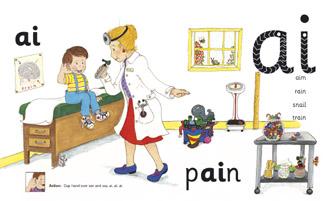 Religion:  Register an account with Grow in Love  veritas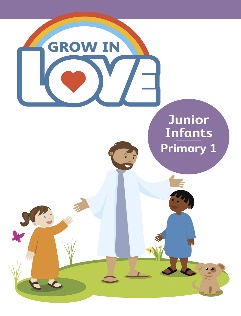  Gaeilge; Register an account with Folens Online Abair Liom Reading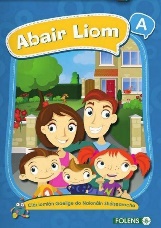 Revise wordlist Books 1-6Revise wordlist Book 7Tricky words 1-72If not on book 7 continue from where we stopped ,revising words covered and doing 1/2 rows of new vocabulary daily.As you become familiar with vocab start new reader.home.oxfordowl.co.uk have a great selection of free e-books and the children will recognise some of them .parents@harpercollins.co.uk password Parent 20 !jollylearning.co.uk have free access to jolly phonics readers Hello boys and girls,I hope you are all well and have had a good week. We are finished lots of our books and you have all worked very hard .Keep reading lots of books over the summer and you will be a fantastic first class. Don’t forget to listen out for magic WOW words when you are reading and ask an adult or your older brother/sister to explain them for you.                                                     Have a good week and stay safe.                                                     Mrs Gorman DayMonday 15th JuneTuesday 16th JuneWednesday 17th JuneThursday 18th JuneFriday 19th JuneEnglishReading: As Monday and read book oxfordowls.co.ukBlue ginn = age 5-6Green ginn =age 6-7Purple ginn = age 7-8Other choose from 8-9 /9-10Take out sound card and revise all sounds Sounds make words or complete pages 69/70/71Reading Tricky word 1-72Spelling book p 67Read poem A giant’s taleRead together /yourself Are there any new words that you don’t understand Colour them in and find out what they mean .How is this story different from the one that we read in school ?Complete wordsearchReminder: It is Good News Friday today – Read: library booksounds make words p 72/73/74GaeilgeAbair Liom BLesson 28Listen to the story again and play vocabulary games 1 / 2 Activity book p.99Spot the differenceTá Daidí ag ithe ------Tá Seán ag éisteacht le ceoil/ag togáil caisleáin gainimhTá Siofra ag -----Tá culaith snámha ----- ar mamaí. Oráiste /glasFolens Online; Abair Liom B, ceacht 28Go over new vocab Sing song /say poemActivity book p 100Listening activity is online Eg dathaigh an éan gormCeacht 28Ar an tráListen to  story againPractise new vocabPlay vocab game 1 and 2Listen to poem Lá ar an tráFolens Online; Abair Liom B, Activity book p 101Scamall,liathróid, buicáed ,bád ,caisleán,bó ,spád ,capallSeán ag snámh san fharraigeAg léamh leabharAg éisteacht le ceolAg imirt cispheileAg togáil caisleán gainimhAg rith sa ghairdinMathsCount to 60 and count backways from 60 .children have difficulty crossing the zero number eg 32,31,30, 29Make up some take away stories and write the number sentence in your copyEg There were 6 flowers in the garden .I picked 4 .How many were left ?6 – 4 =2Count in 2’s to 30 and backwaysWrite some more take away sums within 10 in child’s maths copyUse counters to complete sumsCount out 17 countersMake numicon pattern of 10 with them ..How many are left ? Make 7 pattern with them 17 = 10 + 7Draw these patterns in maths copyWrite numeral 17Write word seventeenRepeat yesterdays activity with 18/19/20Small activity book 2 pages P.EJoe WICKS/Gonoodle/Cosmic Yoga imoves have some nice ideas and have free access at the moment Joe WICKS/Gonoodle/Cosmic Yoga SESE (Hist/Geog/Scien)Topic Animals Science Minibeasts online activitiesExplore the interactive sceneMake a list of all the minibeasts you knowLabel minibeasts in the pictureRemember the concept Leave no traceGo on a minibeast hunt in your garden/ parkLook in the grass /under logs /stones/in the flowers and treesComplete table in your bookLook at video online about frogs and talk about itActivity book p 51ArtListen to you tube read aloud The Icky Sticky FrogGoogle how to draw a frog and make your own picture of The Icky Sticky FrogYou could paint or colour it Can you give him a long sticky tongue (sorry ! mum/Dad )ReligionMusicGo to the Music Generation link at the bottom of the Covid 19 link on our website and check out the materials for Senior  Infants